Konkursy „Wygrywaj Nagrody z KAN-therm” rozstrzygnięte!Wyjątkowe nagrody trafiły do rok zwycięzców konkursów „Wygrywaj nagrody z KAN-therm”. Wyniki zostały ogłoszone podczas uroczystej gali na targach Instalacje 2014 w Poznaniu.To dwa ogólnopolskie konkursy firmy KAN, z których jeden był skierowany do wykonawców, a drugi do projektantów. Uczestnicy mieli za zadanie wykonać instalację lub projekt instalacji w Systemie KAN-therm, a następnie wypełnić formularz zgłoszeniowy oraz udzielić odpowiedzi na pytanie: „Dlaczego zdecydowałaś/eś się na zastosowanie Systemu KAN-therm?”. Promocyjna akcja KAN trwała od maja ubiegłego roku, a jej uwieńczeniem było uroczyste wręczenie nagród zwycięzcom podczas gali na kwietniowych targach Instalacje 2014.Główną nagrodę w konkursie dla wykonawców – Mercedesa Citan – wygrała spółka instalacyjno-budowlana Probud z Krakowa. Z kolei wśród projektantów najlepsze okazało się Biuro Projektowe MPD Paweł Pająk z Tomaszowa Mazowieckiego, któremu przypadł kolorowy ploter HP Designjet T790 44-in ePrinter.Suma nagród wynosiła 170 tys. zł, a wśród nich znalazły się m.in.: zaciskarka firmy Novopress z zestawem 5 szczęk, Ipad Retina i Ipad Mini firmy Apple, program AutoCAD LT 2013, czy oprogramowanie do projektowania firm: Sankom lub InstalSoft. Do wygrania były również roczne prenumeraty branżowych pism Rynek Instalacyjny i Systemy Instalacyjne, a także komplety poradników instalacyjnych wydawnictwa Grupy Medium. Specjalne nagrody – dwa Ipady Retina firmy Apple, przewidziane dla uczestników, którzy zgłosi najwięcej instalacji lub projektów – trafiły do spółki Probud oraz do PMP Project Marcin Pasiak z Czułowa.- Zwycięzcom serdecznie gratulujemy, a wszystkim uczestnikom bardzo dziękujemy za udział w naszej akcji i zaufanie, jakim obdarzyli System KAN-therm – mówi dyrektor ds. marketingu Grupy KAN Małgorzata Słomińska-Wicher.Rozdanie konkursowych nagród to nie wszystkie atrakcje, które przygotowała spółka KAN podczas targów. Na stoisku można było rozwiązać quiz i wygrać kalkulator ogrzewania podłogowego. Osoby, które bezbłędnie rozwiązały quiz mogły dodatkowo otrzymać Księgę nalewek.Spółka prezentowała podczas targów swój sztandarowy produkt – System KAN-therm - wraz z całą grupą nowych produktów wdrożonych do oferty: automatykę KAN-therm SMART, nowe narzędzia akumulatorowe Novopress, rury polipropylenowe PN20 Glass, uniwersalny rozwijak oraz nowy karton z otworem do rur, mrozoodporny zawór ogrodowy Systemu KAN-therm oraz układ mieszający z zaworem trójdrogowym.- Nasze nowości cieszyły się dużym zainteresowaniem zwiedzających i branży, a same targi były dla nas bardzo owocne – stały się okazją do podtrzymania dobrych relacji z naszymi klientami, do nawiązania nowych, obiecujących kontaktów, a także poznania opinii na temat naszych systemów wśród klientów – dodaje Małgorzata Słomińska-Wicher.Szczegółowa lista zwycięzców konkursów - na stronie http://www.konkurs-kan.pl/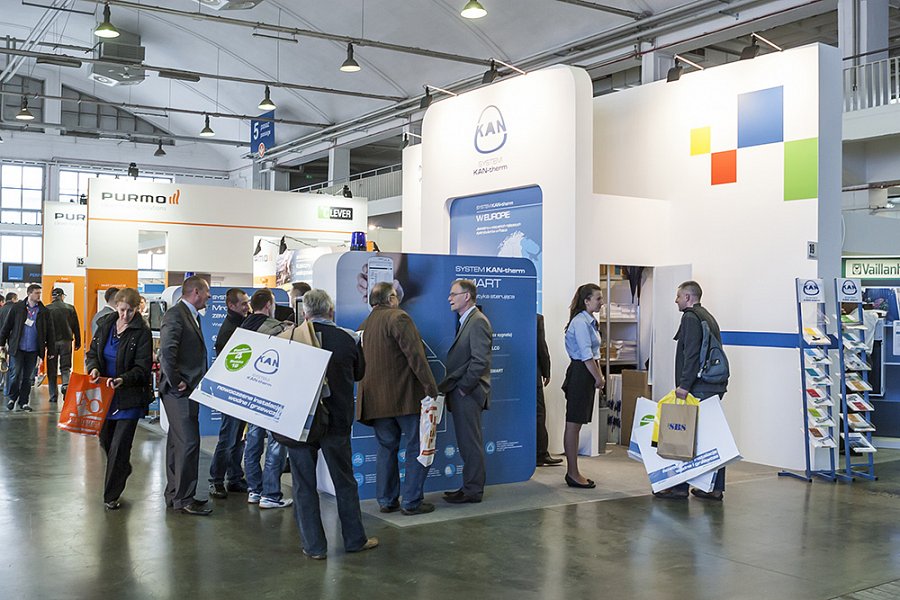 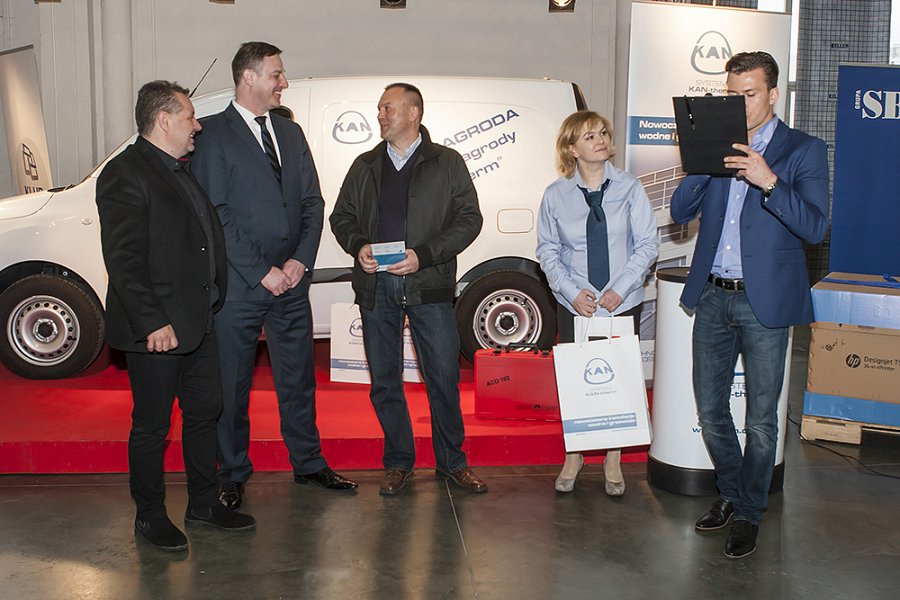 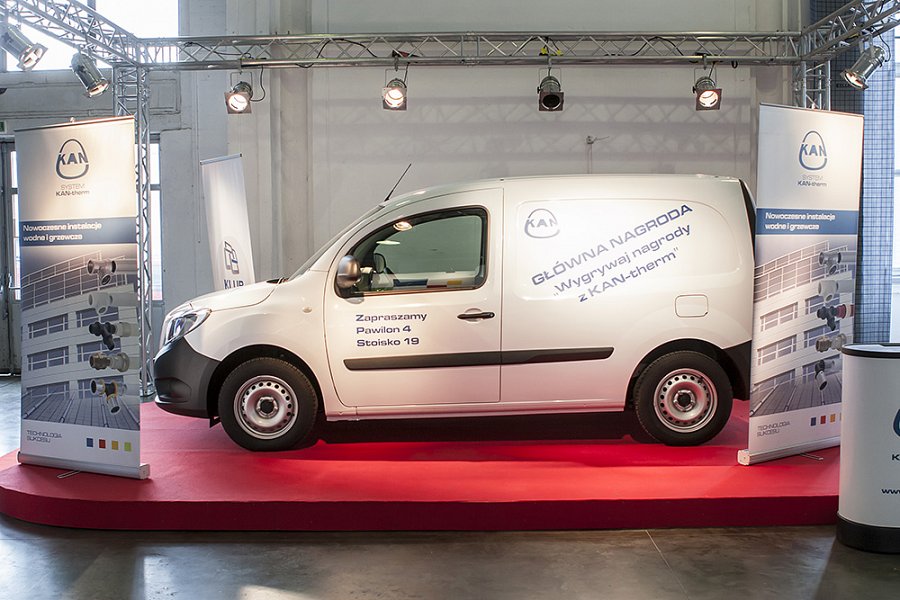 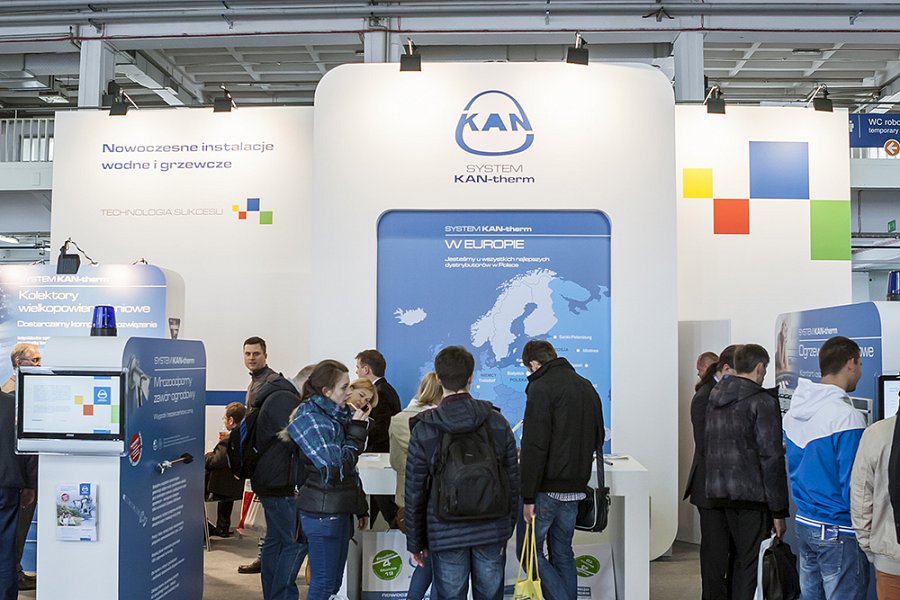 